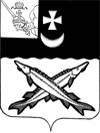 ПРЕДСТАВИТЕЛЬНОЕ СОБРАНИЕБЕЛОЗЕРСКОГО МУНИЦИПАЛЬНОГО РАЙОНАРЕШЕНИЕОт  27.10.2020 №66О внесении изменений в решение Белозерского комитета районногосамоуправления от 21.01.2005 №3     	В соответствии со ст. 4(2) закона Вологодской области от 28.11.2005 №1369-ОЗ «О наделении органов местного самоуправления отдельными государственными полномочиями в сфере административных отношений» (с последующими изменениями), решением Представительного Собрания района от 30.11.2010 №96 «Об утверждении Положения о порядке формирования персонального состава комиссии по делам несовершеннолетних и защите их прав Белозерского муниципального района»     	Представительное Собрание Белозерского муниципального района     	РЕШИЛО:     	1. Внести в решение Белозерского комитета районного самоуправления от 21.01. 2005 № 3 «О создании комиссии по делам несовершеннолетних и защите их прав Белозерского муниципального района» (с последующими изменениями) изменения, изложив п.1 в следующей редакции:     	«1. Создать комиссию по делам несовершеннолетних и защите их прав Белозерского муниципального района в следующем составе:2. Настоящее решение подлежит официальному опубликованию в районной газете «Белозерье» и размещению на официальном сайте Белозерского муниципального района в информационно-телекоммуникационной сети «Интернет».    Глава района:                                                                       Е.В. Шашкин- Соловьев Д.А.-руководитель   администрации района,   председатель   комиссии;- Разумовская А.А.-заместитель руководителя администрации района, заместитель председателя   комиссии;- Обичкина Е.В.-консультант администрации района, ответственный секретарь комиссии.Члены комиссии:Члены комиссии:Члены комиссии:- Белякова М.А.-социальный педагог МОУ «СШ №1 г. Белозерска»;- Ганина О.А.-социальный педагог МОУ «СШ №2 г. Белозерска»; - Даричев А.Н.-главный специалист ОКСТ и МП администрации района;- Куркин Р.Н. -заместитель начальника полиции по охране общественного порядка МО МВД России «Белозерский», майор полиции;- Маричева Н.А.-заведующий отделением по работе с семьёй и детьми БУ СО ВО «КЦСОН   Белозерского   района»;- Мартынова С.В.-социальный педагог БПОУ ВО «Белозерский индустриально-    педагогический колледж»;- Никулина А.А.-начальник ОЗН по Белозерскому району КУ ВО «ЦЗН ВО»;- Околова А.С.-начальник отдела опеки и попечительства администрации района, заместитель председателя комиссии;- Павлова С.Г.-заместитель начальника управления образования района;- Паликов И.Н.-начальник МО МВД России «Белозерский», подполковник полиции;- Поводова О.В.-старший инспектор ГДН МО МВД России «Белозерский», майор полиции;- Федоренко Н.С.-врач психиатр-нарколог БУЗ ВО «Белозерская ЦРБ»;- Щербакова Л.Ю.-старший инспектор Кирилловского межмуниципального филиала ФКУ УИИ УФСИН России по Вологодской области, лейтенант внутренней службы.